Jennifer J. Lee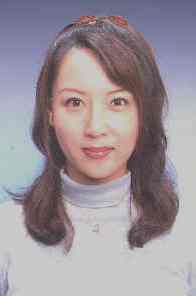 Jennifer J. LeeJennifer J. Lee41-25 Centerville #B01 Yeoksam1dong, Gangnamgu Seoul 135-92441-25 Centerville #B01 Yeoksam1dong, Gangnamgu Seoul 135-92441-25 Centerville #B01 Yeoksam1dong, Gangnamgu Seoul 135-924010.5520.2610   berryjenn@hotmail.com 010.5520.2610   berryjenn@hotmail.com 010.5520.2610   berryjenn@hotmail.com D.O.B. 02/19/1976Nationality: U.S.A.D.O.B. 02/19/1976Nationality: U.S.A.D.O.B. 02/19/1976Nationality: U.S.A.Experience SummaryExperienced in developing curriculum in private and public schools. Created a complete English Immersion Program and taught all the classes, which enabled the students to approach Social Studies, World History, Science, Language Arts, Reading, Math, Grammar, TOEFL Essay, Creative Writing, TEPS, Conversation English, and Art in English using American textbooks.Continued to teach Business English throughout.Translated for teachers and students. Experienced in developing curriculum in private and public schools. Created a complete English Immersion Program and taught all the classes, which enabled the students to approach Social Studies, World History, Science, Language Arts, Reading, Math, Grammar, TOEFL Essay, Creative Writing, TEPS, Conversation English, and Art in English using American textbooks.Continued to teach Business English throughout.Translated for teachers and students. EducationJones Middle SchoolIrving High SchoolB.F.A. in Interior Design, University of North Texas199119952000EducationAmerican TESOL Advanced Certification, The American TESOL InstituteAmerican TESOL for Children Certification, The American TESOL Institute 20062006Teaching
ExperienceNative English Teacher – Seoi Elementary School, GangnamTaught English as a native teacher.Taught Summer & Winter Camps.Native English Instructor – Master Club, Ansansi                                                Taught as a Native English Teacher Created a complete set of Immersion Program Curriculum and taught all area of subjects, which included Language Arts, Science, Social Studies, World History, Art, Math, Grammar, TOEFL Essay Writing, Creative Writing, Conversation English, Reading, TEPS, Research & Presentation Skills.Taught Microsoft Word and Excel for teachers      2009 - 2011Teaching
ExperienceNative English Teacher – Seoi Elementary School, GangnamTaught English as a native teacher.Taught Summer & Winter Camps.Native English Instructor – Master Club, Ansansi                                                Taught as a Native English Teacher Created a complete set of Immersion Program Curriculum and taught all area of subjects, which included Language Arts, Science, Social Studies, World History, Art, Math, Grammar, TOEFL Essay Writing, Creative Writing, Conversation English, Reading, TEPS, Research & Presentation Skills.Taught Microsoft Word and Excel for teachers2007-2009English Language Instructor – Ansan Il College, AnsansiTaught as a Native English Teacher Taught Teachers Continuing Education Program for Gyunggido public school teachersEnglish Teaching MethodsNative English Teacher – Walgot Elementary School, Si-heungTaught English as a native teacherRemodeled the Language Room and created and managed an English LibraryCreated syllabi for Demo Classes and presented them for Siheung and Ansan cities.Taught and managed After School Program.Taught Summer & Winter Camps.Taught Teachers English Teaching Methods and Conversation English weekly.Judge for the Shiheungsi English Speech Competition2007English Language Instructor – Ansan Il College, AnsansiTaught as a Native English Teacher Taught Teachers Continuing Education Program for Gyunggido public school teachersEnglish Teaching MethodsNative English Teacher – Walgot Elementary School, Si-heungTaught English as a native teacherRemodeled the Language Room and created and managed an English LibraryCreated syllabi for Demo Classes and presented them for Siheung and Ansan cities.Taught and managed After School Program.Taught Summer & Winter Camps.Taught Teachers English Teaching Methods and Conversation English weekly.Judge for the Shiheungsi English Speech Competition2006-2007English Language Instructor – Ansan Il College, AnsansiTaught as a Native English Teacher Taught Teachers Continuing Education Program for Gyunggido public school teachersEnglish Teaching MethodsNative English Teacher – Walgot Elementary School, Si-heungTaught English as a native teacherRemodeled the Language Room and created and managed an English LibraryCreated syllabi for Demo Classes and presented them for Siheung and Ansan cities.Taught and managed After School Program.Taught Summer & Winter Camps.Taught Teachers English Teaching Methods and Conversation English weekly.Judge for the Shiheungsi English Speech CompetitionNative Teacher/Homeroom Teacher – Wonderland/G1230, IncheonHomeroom Teacher for Wonderland GIS and TrinityHomeroom Teacher for Wonderland GateNative English Teacher for G1230 and taught TOEFL essay for Minsa Classes.MC for the Annual Debate CompetitionNative English Teachers Team Manager/Native Teacher– Kim Min Seok English School, Pyung-ChonManaged the Native English Teachers Team including curriculum development.Taught Conversation English, Writing, and CNN Listening ClassIn charge of all translationsMath Teacher– Chungsol International School, Pyung-ChonNative English TeacherMath Teacher using American Textbooks (K-9)2006Native Teacher/Homeroom Teacher – Wonderland/G1230, IncheonHomeroom Teacher for Wonderland GIS and TrinityHomeroom Teacher for Wonderland GateNative English Teacher for G1230 and taught TOEFL essay for Minsa Classes.MC for the Annual Debate CompetitionNative English Teachers Team Manager/Native Teacher– Kim Min Seok English School, Pyung-ChonManaged the Native English Teachers Team including curriculum development.Taught Conversation English, Writing, and CNN Listening ClassIn charge of all translationsMath Teacher– Chungsol International School, Pyung-ChonNative English TeacherMath Teacher using American Textbooks (K-9)Native Teacher/Homeroom Teacher – Wonderland/G1230, IncheonHomeroom Teacher for Wonderland GIS and TrinityHomeroom Teacher for Wonderland GateNative English Teacher for G1230 and taught TOEFL essay for Minsa Classes.MC for the Annual Debate CompetitionNative English Teachers Team Manager/Native Teacher– Kim Min Seok English School, Pyung-ChonManaged the Native English Teachers Team including curriculum development.Taught Conversation English, Writing, and CNN Listening ClassIn charge of all translationsMath Teacher– Chungsol International School, Pyung-ChonNative English TeacherMath Teacher using American Textbooks (K-9)Native Teacher/Homeroom Teacher – Wonderland/G1230, IncheonHomeroom Teacher for Wonderland GIS and TrinityHomeroom Teacher for Wonderland GateNative English Teacher for G1230 and taught TOEFL essay for Minsa Classes.MC for the Annual Debate CompetitionNative English Teachers Team Manager/Native Teacher– Kim Min Seok English School, Pyung-ChonManaged the Native English Teachers Team including curriculum development.Taught Conversation English, Writing, and CNN Listening ClassIn charge of all translationsMath Teacher– Chungsol International School, Pyung-ChonNative English TeacherMath Teacher using American Textbooks (K-9)Native Teacher/Homeroom Teacher – Wonderland/G1230, IncheonHomeroom Teacher for Wonderland GIS and TrinityHomeroom Teacher for Wonderland GateNative English Teacher for G1230 and taught TOEFL essay for Minsa Classes.MC for the Annual Debate CompetitionNative English Teachers Team Manager/Native Teacher– Kim Min Seok English School, Pyung-ChonManaged the Native English Teachers Team including curriculum development.Taught Conversation English, Writing, and CNN Listening ClassIn charge of all translationsMath Teacher– Chungsol International School, Pyung-ChonNative English TeacherMath Teacher using American Textbooks (K-9)Native Teacher/Homeroom Teacher – Wonderland/G1230, IncheonHomeroom Teacher for Wonderland GIS and TrinityHomeroom Teacher for Wonderland GateNative English Teacher for G1230 and taught TOEFL essay for Minsa Classes.MC for the Annual Debate CompetitionNative English Teachers Team Manager/Native Teacher– Kim Min Seok English School, Pyung-ChonManaged the Native English Teachers Team including curriculum development.Taught Conversation English, Writing, and CNN Listening ClassIn charge of all translationsMath Teacher– Chungsol International School, Pyung-ChonNative English TeacherMath Teacher using American Textbooks (K-9)2005Native Teacher/Homeroom Teacher – Wonderland/G1230, IncheonHomeroom Teacher for Wonderland GIS and TrinityHomeroom Teacher for Wonderland GateNative English Teacher for G1230 and taught TOEFL essay for Minsa Classes.MC for the Annual Debate CompetitionNative English Teachers Team Manager/Native Teacher– Kim Min Seok English School, Pyung-ChonManaged the Native English Teachers Team including curriculum development.Taught Conversation English, Writing, and CNN Listening ClassIn charge of all translationsMath Teacher– Chungsol International School, Pyung-ChonNative English TeacherMath Teacher using American Textbooks (K-9)Native Teacher/Homeroom Teacher – Wonderland/G1230, IncheonHomeroom Teacher for Wonderland GIS and TrinityHomeroom Teacher for Wonderland GateNative English Teacher for G1230 and taught TOEFL essay for Minsa Classes.MC for the Annual Debate CompetitionNative English Teachers Team Manager/Native Teacher– Kim Min Seok English School, Pyung-ChonManaged the Native English Teachers Team including curriculum development.Taught Conversation English, Writing, and CNN Listening ClassIn charge of all translationsMath Teacher– Chungsol International School, Pyung-ChonNative English TeacherMath Teacher using American Textbooks (K-9)Native Teacher/Homeroom Teacher – Wonderland/G1230, IncheonHomeroom Teacher for Wonderland GIS and TrinityHomeroom Teacher for Wonderland GateNative English Teacher for G1230 and taught TOEFL essay for Minsa Classes.MC for the Annual Debate CompetitionNative English Teachers Team Manager/Native Teacher– Kim Min Seok English School, Pyung-ChonManaged the Native English Teachers Team including curriculum development.Taught Conversation English, Writing, and CNN Listening ClassIn charge of all translationsMath Teacher– Chungsol International School, Pyung-ChonNative English TeacherMath Teacher using American Textbooks (K-9)Native Teacher/Homeroom Teacher – Wonderland/G1230, IncheonHomeroom Teacher for Wonderland GIS and TrinityHomeroom Teacher for Wonderland GateNative English Teacher for G1230 and taught TOEFL essay for Minsa Classes.MC for the Annual Debate CompetitionNative English Teachers Team Manager/Native Teacher– Kim Min Seok English School, Pyung-ChonManaged the Native English Teachers Team including curriculum development.Taught Conversation English, Writing, and CNN Listening ClassIn charge of all translationsMath Teacher– Chungsol International School, Pyung-ChonNative English TeacherMath Teacher using American Textbooks (K-9)Native Teacher/Homeroom Teacher – Wonderland/G1230, IncheonHomeroom Teacher for Wonderland GIS and TrinityHomeroom Teacher for Wonderland GateNative English Teacher for G1230 and taught TOEFL essay for Minsa Classes.MC for the Annual Debate CompetitionNative English Teachers Team Manager/Native Teacher– Kim Min Seok English School, Pyung-ChonManaged the Native English Teachers Team including curriculum development.Taught Conversation English, Writing, and CNN Listening ClassIn charge of all translationsMath Teacher– Chungsol International School, Pyung-ChonNative English TeacherMath Teacher using American Textbooks (K-9)Native Teacher/Homeroom Teacher – Wonderland/G1230, IncheonHomeroom Teacher for Wonderland GIS and TrinityHomeroom Teacher for Wonderland GateNative English Teacher for G1230 and taught TOEFL essay for Minsa Classes.MC for the Annual Debate CompetitionNative English Teachers Team Manager/Native Teacher– Kim Min Seok English School, Pyung-ChonManaged the Native English Teachers Team including curriculum development.Taught Conversation English, Writing, and CNN Listening ClassIn charge of all translationsMath Teacher– Chungsol International School, Pyung-ChonNative English TeacherMath Teacher using American Textbooks (K-9)2003-2004Native Teacher/Homeroom Teacher – Wonderland/G1230, IncheonHomeroom Teacher for Wonderland GIS and TrinityHomeroom Teacher for Wonderland GateNative English Teacher for G1230 and taught TOEFL essay for Minsa Classes.MC for the Annual Debate CompetitionNative English Teachers Team Manager/Native Teacher– Kim Min Seok English School, Pyung-ChonManaged the Native English Teachers Team including curriculum development.Taught Conversation English, Writing, and CNN Listening ClassIn charge of all translationsMath Teacher– Chungsol International School, Pyung-ChonNative English TeacherMath Teacher using American Textbooks (K-9)Native Teacher/Homeroom Teacher – Wonderland/G1230, IncheonHomeroom Teacher for Wonderland GIS and TrinityHomeroom Teacher for Wonderland GateNative English Teacher for G1230 and taught TOEFL essay for Minsa Classes.MC for the Annual Debate CompetitionNative English Teachers Team Manager/Native Teacher– Kim Min Seok English School, Pyung-ChonManaged the Native English Teachers Team including curriculum development.Taught Conversation English, Writing, and CNN Listening ClassIn charge of all translationsMath Teacher– Chungsol International School, Pyung-ChonNative English TeacherMath Teacher using American Textbooks (K-9)Additional Professional
ExperienceInterior Designer – J.L Interior Design, Seattle, WADesign and coordinate, administer projects, and work with subcontractorsResidential designs-furniture purchasing and layout, window coverings, wall coverings, artworks and accessories, mural painting, and other custom design works2002 - 2003Additional Professional
ExperienceInterior Designer – J.L Interior Design, Seattle, WADesign and coordinate, administer projects, and work with subcontractorsResidential designs-furniture purchasing and layout, window coverings, wall coverings, artworks and accessories, mural painting, and other custom design worksInterior Designer/Contractor Position– Sunterra Pacific Resort, Seattle, WAPresentation boards for Resorts in the West coast for upcoming annual meeting (23 sample presentation boards within the limited time given)Trained the designers of mat board cutting method and making sample board techniquesOffice Manager – Cedar Building Service, Inc., Renton, WAIn charge of Human Resources Accounting, and PurchasingMain contact person for Customer Service and CareTranslation2002Interior Designer/Contractor Position– Sunterra Pacific Resort, Seattle, WAPresentation boards for Resorts in the West coast for upcoming annual meeting (23 sample presentation boards within the limited time given)Trained the designers of mat board cutting method and making sample board techniquesOffice Manager – Cedar Building Service, Inc., Renton, WAIn charge of Human Resources Accounting, and PurchasingMain contact person for Customer Service and CareTranslationProject Coordinator – Designtex Enterprises, Dallas, TXProject Coordinator of the Hospitality and Residential Design Industry (Design & Contract Firm)The scope of work includes designing, interior furnishing, remodeling public and guest spaces of hotels, specifications, quotes, client meeting, and coordinating projects.Sr. Recruiter/Translator– New World Services & Consulting, Inc., Irving, TXTranslated for developing a web page for e-Commerce clientSearch candidateConduct interviewsNegotiate between client and candidateContact new clients and acquire new requisitionsInterior Design Intern– BOKA Powell, Addison, TXCommercial & Retail Architectural/Design FirmPrepare board and material for client presentationOrganize the sample room and update the libraryProgram the Project Numbering SystemColor renderingSelect fabrics, furniture, light fixtures, wall coverings, ceiling tiles, floor coverings, etc.AutoCAD Technician Intern– City of Denton, Denton, TXIntern position in the Electrical Engineering DepartmentOrganize and update As-Built Drawings, DRC Drawings, Construction Drawings, and BidsCreated Development Review Committee Agendas and DRC maps2001Project Coordinator – Designtex Enterprises, Dallas, TXProject Coordinator of the Hospitality and Residential Design Industry (Design & Contract Firm)The scope of work includes designing, interior furnishing, remodeling public and guest spaces of hotels, specifications, quotes, client meeting, and coordinating projects.Sr. Recruiter/Translator– New World Services & Consulting, Inc., Irving, TXTranslated for developing a web page for e-Commerce clientSearch candidateConduct interviewsNegotiate between client and candidateContact new clients and acquire new requisitionsInterior Design Intern– BOKA Powell, Addison, TXCommercial & Retail Architectural/Design FirmPrepare board and material for client presentationOrganize the sample room and update the libraryProgram the Project Numbering SystemColor renderingSelect fabrics, furniture, light fixtures, wall coverings, ceiling tiles, floor coverings, etc.AutoCAD Technician Intern– City of Denton, Denton, TXIntern position in the Electrical Engineering DepartmentOrganize and update As-Built Drawings, DRC Drawings, Construction Drawings, and BidsCreated Development Review Committee Agendas and DRC mapsProject Coordinator – Designtex Enterprises, Dallas, TXProject Coordinator of the Hospitality and Residential Design Industry (Design & Contract Firm)The scope of work includes designing, interior furnishing, remodeling public and guest spaces of hotels, specifications, quotes, client meeting, and coordinating projects.Sr. Recruiter/Translator– New World Services & Consulting, Inc., Irving, TXTranslated for developing a web page for e-Commerce clientSearch candidateConduct interviewsNegotiate between client and candidateContact new clients and acquire new requisitionsInterior Design Intern– BOKA Powell, Addison, TXCommercial & Retail Architectural/Design FirmPrepare board and material for client presentationOrganize the sample room and update the libraryProgram the Project Numbering SystemColor renderingSelect fabrics, furniture, light fixtures, wall coverings, ceiling tiles, floor coverings, etc.AutoCAD Technician Intern– City of Denton, Denton, TXIntern position in the Electrical Engineering DepartmentOrganize and update As-Built Drawings, DRC Drawings, Construction Drawings, and BidsCreated Development Review Committee Agendas and DRC mapsProject Coordinator – Designtex Enterprises, Dallas, TXProject Coordinator of the Hospitality and Residential Design Industry (Design & Contract Firm)The scope of work includes designing, interior furnishing, remodeling public and guest spaces of hotels, specifications, quotes, client meeting, and coordinating projects.Sr. Recruiter/Translator– New World Services & Consulting, Inc., Irving, TXTranslated for developing a web page for e-Commerce clientSearch candidateConduct interviewsNegotiate between client and candidateContact new clients and acquire new requisitionsInterior Design Intern– BOKA Powell, Addison, TXCommercial & Retail Architectural/Design FirmPrepare board and material for client presentationOrganize the sample room and update the libraryProgram the Project Numbering SystemColor renderingSelect fabrics, furniture, light fixtures, wall coverings, ceiling tiles, floor coverings, etc.AutoCAD Technician Intern– City of Denton, Denton, TXIntern position in the Electrical Engineering DepartmentOrganize and update As-Built Drawings, DRC Drawings, Construction Drawings, and BidsCreated Development Review Committee Agendas and DRC mapsProject Coordinator – Designtex Enterprises, Dallas, TXProject Coordinator of the Hospitality and Residential Design Industry (Design & Contract Firm)The scope of work includes designing, interior furnishing, remodeling public and guest spaces of hotels, specifications, quotes, client meeting, and coordinating projects.Sr. Recruiter/Translator– New World Services & Consulting, Inc., Irving, TXTranslated for developing a web page for e-Commerce clientSearch candidateConduct interviewsNegotiate between client and candidateContact new clients and acquire new requisitionsInterior Design Intern– BOKA Powell, Addison, TXCommercial & Retail Architectural/Design FirmPrepare board and material for client presentationOrganize the sample room and update the libraryProgram the Project Numbering SystemColor renderingSelect fabrics, furniture, light fixtures, wall coverings, ceiling tiles, floor coverings, etc.AutoCAD Technician Intern– City of Denton, Denton, TXIntern position in the Electrical Engineering DepartmentOrganize and update As-Built Drawings, DRC Drawings, Construction Drawings, and BidsCreated Development Review Committee Agendas and DRC maps2000Project Coordinator – Designtex Enterprises, Dallas, TXProject Coordinator of the Hospitality and Residential Design Industry (Design & Contract Firm)The scope of work includes designing, interior furnishing, remodeling public and guest spaces of hotels, specifications, quotes, client meeting, and coordinating projects.Sr. Recruiter/Translator– New World Services & Consulting, Inc., Irving, TXTranslated for developing a web page for e-Commerce clientSearch candidateConduct interviewsNegotiate between client and candidateContact new clients and acquire new requisitionsInterior Design Intern– BOKA Powell, Addison, TXCommercial & Retail Architectural/Design FirmPrepare board and material for client presentationOrganize the sample room and update the libraryProgram the Project Numbering SystemColor renderingSelect fabrics, furniture, light fixtures, wall coverings, ceiling tiles, floor coverings, etc.AutoCAD Technician Intern– City of Denton, Denton, TXIntern position in the Electrical Engineering DepartmentOrganize and update As-Built Drawings, DRC Drawings, Construction Drawings, and BidsCreated Development Review Committee Agendas and DRC mapsProject Coordinator – Designtex Enterprises, Dallas, TXProject Coordinator of the Hospitality and Residential Design Industry (Design & Contract Firm)The scope of work includes designing, interior furnishing, remodeling public and guest spaces of hotels, specifications, quotes, client meeting, and coordinating projects.Sr. Recruiter/Translator– New World Services & Consulting, Inc., Irving, TXTranslated for developing a web page for e-Commerce clientSearch candidateConduct interviewsNegotiate between client and candidateContact new clients and acquire new requisitionsInterior Design Intern– BOKA Powell, Addison, TXCommercial & Retail Architectural/Design FirmPrepare board and material for client presentationOrganize the sample room and update the libraryProgram the Project Numbering SystemColor renderingSelect fabrics, furniture, light fixtures, wall coverings, ceiling tiles, floor coverings, etc.AutoCAD Technician Intern– City of Denton, Denton, TXIntern position in the Electrical Engineering DepartmentOrganize and update As-Built Drawings, DRC Drawings, Construction Drawings, and BidsCreated Development Review Committee Agendas and DRC mapsProject Coordinator – Designtex Enterprises, Dallas, TXProject Coordinator of the Hospitality and Residential Design Industry (Design & Contract Firm)The scope of work includes designing, interior furnishing, remodeling public and guest spaces of hotels, specifications, quotes, client meeting, and coordinating projects.Sr. Recruiter/Translator– New World Services & Consulting, Inc., Irving, TXTranslated for developing a web page for e-Commerce clientSearch candidateConduct interviewsNegotiate between client and candidateContact new clients and acquire new requisitionsInterior Design Intern– BOKA Powell, Addison, TXCommercial & Retail Architectural/Design FirmPrepare board and material for client presentationOrganize the sample room and update the libraryProgram the Project Numbering SystemColor renderingSelect fabrics, furniture, light fixtures, wall coverings, ceiling tiles, floor coverings, etc.AutoCAD Technician Intern– City of Denton, Denton, TXIntern position in the Electrical Engineering DepartmentOrganize and update As-Built Drawings, DRC Drawings, Construction Drawings, and BidsCreated Development Review Committee Agendas and DRC mapsProject Coordinator – Designtex Enterprises, Dallas, TXProject Coordinator of the Hospitality and Residential Design Industry (Design & Contract Firm)The scope of work includes designing, interior furnishing, remodeling public and guest spaces of hotels, specifications, quotes, client meeting, and coordinating projects.Sr. Recruiter/Translator– New World Services & Consulting, Inc., Irving, TXTranslated for developing a web page for e-Commerce clientSearch candidateConduct interviewsNegotiate between client and candidateContact new clients and acquire new requisitionsInterior Design Intern– BOKA Powell, Addison, TXCommercial & Retail Architectural/Design FirmPrepare board and material for client presentationOrganize the sample room and update the libraryProgram the Project Numbering SystemColor renderingSelect fabrics, furniture, light fixtures, wall coverings, ceiling tiles, floor coverings, etc.AutoCAD Technician Intern– City of Denton, Denton, TXIntern position in the Electrical Engineering DepartmentOrganize and update As-Built Drawings, DRC Drawings, Construction Drawings, and BidsCreated Development Review Committee Agendas and DRC mapsProject Coordinator – Designtex Enterprises, Dallas, TXProject Coordinator of the Hospitality and Residential Design Industry (Design & Contract Firm)The scope of work includes designing, interior furnishing, remodeling public and guest spaces of hotels, specifications, quotes, client meeting, and coordinating projects.Sr. Recruiter/Translator– New World Services & Consulting, Inc., Irving, TXTranslated for developing a web page for e-Commerce clientSearch candidateConduct interviewsNegotiate between client and candidateContact new clients and acquire new requisitionsInterior Design Intern– BOKA Powell, Addison, TXCommercial & Retail Architectural/Design FirmPrepare board and material for client presentationOrganize the sample room and update the libraryProgram the Project Numbering SystemColor renderingSelect fabrics, furniture, light fixtures, wall coverings, ceiling tiles, floor coverings, etc.AutoCAD Technician Intern– City of Denton, Denton, TXIntern position in the Electrical Engineering DepartmentOrganize and update As-Built Drawings, DRC Drawings, Construction Drawings, and BidsCreated Development Review Committee Agendas and DRC maps1999-2000Project Coordinator – Designtex Enterprises, Dallas, TXProject Coordinator of the Hospitality and Residential Design Industry (Design & Contract Firm)The scope of work includes designing, interior furnishing, remodeling public and guest spaces of hotels, specifications, quotes, client meeting, and coordinating projects.Sr. Recruiter/Translator– New World Services & Consulting, Inc., Irving, TXTranslated for developing a web page for e-Commerce clientSearch candidateConduct interviewsNegotiate between client and candidateContact new clients and acquire new requisitionsInterior Design Intern– BOKA Powell, Addison, TXCommercial & Retail Architectural/Design FirmPrepare board and material for client presentationOrganize the sample room and update the libraryProgram the Project Numbering SystemColor renderingSelect fabrics, furniture, light fixtures, wall coverings, ceiling tiles, floor coverings, etc.AutoCAD Technician Intern– City of Denton, Denton, TXIntern position in the Electrical Engineering DepartmentOrganize and update As-Built Drawings, DRC Drawings, Construction Drawings, and BidsCreated Development Review Committee Agendas and DRC mapsProject Coordinator – Designtex Enterprises, Dallas, TXProject Coordinator of the Hospitality and Residential Design Industry (Design & Contract Firm)The scope of work includes designing, interior furnishing, remodeling public and guest spaces of hotels, specifications, quotes, client meeting, and coordinating projects.Sr. Recruiter/Translator– New World Services & Consulting, Inc., Irving, TXTranslated for developing a web page for e-Commerce clientSearch candidateConduct interviewsNegotiate between client and candidateContact new clients and acquire new requisitionsInterior Design Intern– BOKA Powell, Addison, TXCommercial & Retail Architectural/Design FirmPrepare board and material for client presentationOrganize the sample room and update the libraryProgram the Project Numbering SystemColor renderingSelect fabrics, furniture, light fixtures, wall coverings, ceiling tiles, floor coverings, etc.AutoCAD Technician Intern– City of Denton, Denton, TXIntern position in the Electrical Engineering DepartmentOrganize and update As-Built Drawings, DRC Drawings, Construction Drawings, and BidsCreated Development Review Committee Agendas and DRC mapsProject Coordinator – Designtex Enterprises, Dallas, TXProject Coordinator of the Hospitality and Residential Design Industry (Design & Contract Firm)The scope of work includes designing, interior furnishing, remodeling public and guest spaces of hotels, specifications, quotes, client meeting, and coordinating projects.Sr. Recruiter/Translator– New World Services & Consulting, Inc., Irving, TXTranslated for developing a web page for e-Commerce clientSearch candidateConduct interviewsNegotiate between client and candidateContact new clients and acquire new requisitionsInterior Design Intern– BOKA Powell, Addison, TXCommercial & Retail Architectural/Design FirmPrepare board and material for client presentationOrganize the sample room and update the libraryProgram the Project Numbering SystemColor renderingSelect fabrics, furniture, light fixtures, wall coverings, ceiling tiles, floor coverings, etc.AutoCAD Technician Intern– City of Denton, Denton, TXIntern position in the Electrical Engineering DepartmentOrganize and update As-Built Drawings, DRC Drawings, Construction Drawings, and BidsCreated Development Review Committee Agendas and DRC mapsProject Coordinator – Designtex Enterprises, Dallas, TXProject Coordinator of the Hospitality and Residential Design Industry (Design & Contract Firm)The scope of work includes designing, interior furnishing, remodeling public and guest spaces of hotels, specifications, quotes, client meeting, and coordinating projects.Sr. Recruiter/Translator– New World Services & Consulting, Inc., Irving, TXTranslated for developing a web page for e-Commerce clientSearch candidateConduct interviewsNegotiate between client and candidateContact new clients and acquire new requisitionsInterior Design Intern– BOKA Powell, Addison, TXCommercial & Retail Architectural/Design FirmPrepare board and material for client presentationOrganize the sample room and update the libraryProgram the Project Numbering SystemColor renderingSelect fabrics, furniture, light fixtures, wall coverings, ceiling tiles, floor coverings, etc.AutoCAD Technician Intern– City of Denton, Denton, TXIntern position in the Electrical Engineering DepartmentOrganize and update As-Built Drawings, DRC Drawings, Construction Drawings, and BidsCreated Development Review Committee Agendas and DRC mapsProject Coordinator – Designtex Enterprises, Dallas, TXProject Coordinator of the Hospitality and Residential Design Industry (Design & Contract Firm)The scope of work includes designing, interior furnishing, remodeling public and guest spaces of hotels, specifications, quotes, client meeting, and coordinating projects.Sr. Recruiter/Translator– New World Services & Consulting, Inc., Irving, TXTranslated for developing a web page for e-Commerce clientSearch candidateConduct interviewsNegotiate between client and candidateContact new clients and acquire new requisitionsInterior Design Intern– BOKA Powell, Addison, TXCommercial & Retail Architectural/Design FirmPrepare board and material for client presentationOrganize the sample room and update the libraryProgram the Project Numbering SystemColor renderingSelect fabrics, furniture, light fixtures, wall coverings, ceiling tiles, floor coverings, etc.AutoCAD Technician Intern– City of Denton, Denton, TXIntern position in the Electrical Engineering DepartmentOrganize and update As-Built Drawings, DRC Drawings, Construction Drawings, and BidsCreated Development Review Committee Agendas and DRC mapsProject Coordinator – Designtex Enterprises, Dallas, TXProject Coordinator of the Hospitality and Residential Design Industry (Design & Contract Firm)The scope of work includes designing, interior furnishing, remodeling public and guest spaces of hotels, specifications, quotes, client meeting, and coordinating projects.Sr. Recruiter/Translator– New World Services & Consulting, Inc., Irving, TXTranslated for developing a web page for e-Commerce clientSearch candidateConduct interviewsNegotiate between client and candidateContact new clients and acquire new requisitionsInterior Design Intern– BOKA Powell, Addison, TXCommercial & Retail Architectural/Design FirmPrepare board and material for client presentationOrganize the sample room and update the libraryProgram the Project Numbering SystemColor renderingSelect fabrics, furniture, light fixtures, wall coverings, ceiling tiles, floor coverings, etc.AutoCAD Technician Intern– City of Denton, Denton, TXIntern position in the Electrical Engineering DepartmentOrganize and update As-Built Drawings, DRC Drawings, Construction Drawings, and BidsCreated Development Review Committee Agendas and DRC mapsProject Coordinator – Designtex Enterprises, Dallas, TXProject Coordinator of the Hospitality and Residential Design Industry (Design & Contract Firm)The scope of work includes designing, interior furnishing, remodeling public and guest spaces of hotels, specifications, quotes, client meeting, and coordinating projects.Sr. Recruiter/Translator– New World Services & Consulting, Inc., Irving, TXTranslated for developing a web page for e-Commerce clientSearch candidateConduct interviewsNegotiate between client and candidateContact new clients and acquire new requisitionsInterior Design Intern– BOKA Powell, Addison, TXCommercial & Retail Architectural/Design FirmPrepare board and material for client presentationOrganize the sample room and update the libraryProgram the Project Numbering SystemColor renderingSelect fabrics, furniture, light fixtures, wall coverings, ceiling tiles, floor coverings, etc.AutoCAD Technician Intern– City of Denton, Denton, TXIntern position in the Electrical Engineering DepartmentOrganize and update As-Built Drawings, DRC Drawings, Construction Drawings, and BidsCreated Development Review Committee Agendas and DRC mapsProject Coordinator – Designtex Enterprises, Dallas, TXProject Coordinator of the Hospitality and Residential Design Industry (Design & Contract Firm)The scope of work includes designing, interior furnishing, remodeling public and guest spaces of hotels, specifications, quotes, client meeting, and coordinating projects.Sr. Recruiter/Translator– New World Services & Consulting, Inc., Irving, TXTranslated for developing a web page for e-Commerce clientSearch candidateConduct interviewsNegotiate between client and candidateContact new clients and acquire new requisitionsInterior Design Intern– BOKA Powell, Addison, TXCommercial & Retail Architectural/Design FirmPrepare board and material for client presentationOrganize the sample room and update the libraryProgram the Project Numbering SystemColor renderingSelect fabrics, furniture, light fixtures, wall coverings, ceiling tiles, floor coverings, etc.AutoCAD Technician Intern– City of Denton, Denton, TXIntern position in the Electrical Engineering DepartmentOrganize and update As-Built Drawings, DRC Drawings, Construction Drawings, and BidsCreated Development Review Committee Agendas and DRC mapsProject Coordinator – Designtex Enterprises, Dallas, TXProject Coordinator of the Hospitality and Residential Design Industry (Design & Contract Firm)The scope of work includes designing, interior furnishing, remodeling public and guest spaces of hotels, specifications, quotes, client meeting, and coordinating projects.Sr. Recruiter/Translator– New World Services & Consulting, Inc., Irving, TXTranslated for developing a web page for e-Commerce clientSearch candidateConduct interviewsNegotiate between client and candidateContact new clients and acquire new requisitionsInterior Design Intern– BOKA Powell, Addison, TXCommercial & Retail Architectural/Design FirmPrepare board and material for client presentationOrganize the sample room and update the libraryProgram the Project Numbering SystemColor renderingSelect fabrics, furniture, light fixtures, wall coverings, ceiling tiles, floor coverings, etc.AutoCAD Technician Intern– City of Denton, Denton, TXIntern position in the Electrical Engineering DepartmentOrganize and update As-Built Drawings, DRC Drawings, Construction Drawings, and BidsCreated Development Review Committee Agendas and DRC maps1998-1999Project Coordinator – Designtex Enterprises, Dallas, TXProject Coordinator of the Hospitality and Residential Design Industry (Design & Contract Firm)The scope of work includes designing, interior furnishing, remodeling public and guest spaces of hotels, specifications, quotes, client meeting, and coordinating projects.Sr. Recruiter/Translator– New World Services & Consulting, Inc., Irving, TXTranslated for developing a web page for e-Commerce clientSearch candidateConduct interviewsNegotiate between client and candidateContact new clients and acquire new requisitionsInterior Design Intern– BOKA Powell, Addison, TXCommercial & Retail Architectural/Design FirmPrepare board and material for client presentationOrganize the sample room and update the libraryProgram the Project Numbering SystemColor renderingSelect fabrics, furniture, light fixtures, wall coverings, ceiling tiles, floor coverings, etc.AutoCAD Technician Intern– City of Denton, Denton, TXIntern position in the Electrical Engineering DepartmentOrganize and update As-Built Drawings, DRC Drawings, Construction Drawings, and BidsCreated Development Review Committee Agendas and DRC mapsProject Coordinator – Designtex Enterprises, Dallas, TXProject Coordinator of the Hospitality and Residential Design Industry (Design & Contract Firm)The scope of work includes designing, interior furnishing, remodeling public and guest spaces of hotels, specifications, quotes, client meeting, and coordinating projects.Sr. Recruiter/Translator– New World Services & Consulting, Inc., Irving, TXTranslated for developing a web page for e-Commerce clientSearch candidateConduct interviewsNegotiate between client and candidateContact new clients and acquire new requisitionsInterior Design Intern– BOKA Powell, Addison, TXCommercial & Retail Architectural/Design FirmPrepare board and material for client presentationOrganize the sample room and update the libraryProgram the Project Numbering SystemColor renderingSelect fabrics, furniture, light fixtures, wall coverings, ceiling tiles, floor coverings, etc.AutoCAD Technician Intern– City of Denton, Denton, TXIntern position in the Electrical Engineering DepartmentOrganize and update As-Built Drawings, DRC Drawings, Construction Drawings, and BidsCreated Development Review Committee Agendas and DRC mapsProject Coordinator – Designtex Enterprises, Dallas, TXProject Coordinator of the Hospitality and Residential Design Industry (Design & Contract Firm)The scope of work includes designing, interior furnishing, remodeling public and guest spaces of hotels, specifications, quotes, client meeting, and coordinating projects.Sr. Recruiter/Translator– New World Services & Consulting, Inc., Irving, TXTranslated for developing a web page for e-Commerce clientSearch candidateConduct interviewsNegotiate between client and candidateContact new clients and acquire new requisitionsInterior Design Intern– BOKA Powell, Addison, TXCommercial & Retail Architectural/Design FirmPrepare board and material for client presentationOrganize the sample room and update the libraryProgram the Project Numbering SystemColor renderingSelect fabrics, furniture, light fixtures, wall coverings, ceiling tiles, floor coverings, etc.AutoCAD Technician Intern– City of Denton, Denton, TXIntern position in the Electrical Engineering DepartmentOrganize and update As-Built Drawings, DRC Drawings, Construction Drawings, and BidsCreated Development Review Committee Agendas and DRC mapsProject Coordinator – Designtex Enterprises, Dallas, TXProject Coordinator of the Hospitality and Residential Design Industry (Design & Contract Firm)The scope of work includes designing, interior furnishing, remodeling public and guest spaces of hotels, specifications, quotes, client meeting, and coordinating projects.Sr. Recruiter/Translator– New World Services & Consulting, Inc., Irving, TXTranslated for developing a web page for e-Commerce clientSearch candidateConduct interviewsNegotiate between client and candidateContact new clients and acquire new requisitionsInterior Design Intern– BOKA Powell, Addison, TXCommercial & Retail Architectural/Design FirmPrepare board and material for client presentationOrganize the sample room and update the libraryProgram the Project Numbering SystemColor renderingSelect fabrics, furniture, light fixtures, wall coverings, ceiling tiles, floor coverings, etc.AutoCAD Technician Intern– City of Denton, Denton, TXIntern position in the Electrical Engineering DepartmentOrganize and update As-Built Drawings, DRC Drawings, Construction Drawings, and BidsCreated Development Review Committee Agendas and DRC mapsDelta Airline – Delta Airline Cargo & Luggae Company, Dallas, TXEmployment verificationHostess at Delta Crown Room1995Delta Airline – Delta Airline Cargo & Luggae Company, Dallas, TXEmployment verificationHostess at Delta Crown RoomSkillsMicrosoft Word, Excel, Access, PowerPointAutoCADCorel Pro, Photoshop, Illustrator, ACT 5.0Bilingual - Fluent both in English and KoreanExcellent written and typing skills in English and KoreanExtensive experience in translation and interpretationMicrosoft Word, Excel, Access, PowerPointAutoCADCorel Pro, Photoshop, Illustrator, ACT 5.0Bilingual - Fluent both in English and KoreanExcellent written and typing skills in English and KoreanExtensive experience in translation and interpretationAwardsAwarded by Irving Art Association and Scholarship from Exxon Corporation in 1995Awarded Nelda Lee Scholarship through the School of Visual Art at the University of North TexasNamed to list of the National Dean’s List of academic achievementAwarded Scholarship from the International Furnishings and Design Association’s Educational Foundation in 1999Won the Dean’s award and prize from the School of Visual Arts at the University of North Texas in 2000Awarded by Irving Art Association and Scholarship from Exxon Corporation in 1995Awarded Nelda Lee Scholarship through the School of Visual Art at the University of North TexasNamed to list of the National Dean’s List of academic achievementAwarded Scholarship from the International Furnishings and Design Association’s Educational Foundation in 1999Won the Dean’s award and prize from the School of Visual Arts at the University of North Texas in 2000ReferenceKim Shinhee, Seoi Elementary School Co-teacher 2009-2010: (010) 9351-1512Kim Jinhee, Seoi Elementary School Co-teacher 2010-2011: (010) 9135-1101Whang Gyu Jung, Nohnhyun Elementary School After school class co-teacher: (010) 7252-4349Mr. Lee Sae Jin, V.P. of Walgot Elementary School: (017) 394-4118Kim Tae Yun, Walgot Elementary School  Co-teacher: (010) 6800-2273 nary07@hanmail.netDr. Paul H Eun, MD: paulheun@msn.com Dr. Alfred H. Baucom , Former Interior Design Professor at the University of North Texas: (214) 521-7608  abaucom21@hotmail.com Ian Gauvreau, Suwon University ESL Professor: (010) 8683-312 iangauvreau@hotmail.com Hee Jung Yun, Representative of Siheungsi Public School English Program: (010) 2001-7820 dahengchatgi@yahoo.co.kr June Young Oh, Former Director of CIS Institute: (011) 357-8755ReferenceKim Shinhee, Seoi Elementary School Co-teacher 2009-2010: (010) 9351-1512Kim Jinhee, Seoi Elementary School Co-teacher 2010-2011: (010) 9135-1101Whang Gyu Jung, Nohnhyun Elementary School After school class co-teacher: (010) 7252-4349Mr. Lee Sae Jin, V.P. of Walgot Elementary School: (017) 394-4118Kim Tae Yun, Walgot Elementary School  Co-teacher: (010) 6800-2273 nary07@hanmail.netDr. Paul H Eun, MD: paulheun@msn.com Dr. Alfred H. Baucom , Former Interior Design Professor at the University of North Texas: (214) 521-7608  abaucom21@hotmail.com Ian Gauvreau, Suwon University ESL Professor: (010) 8683-312 iangauvreau@hotmail.com Hee Jung Yun, Representative of Siheungsi Public School English Program: (010) 2001-7820 dahengchatgi@yahoo.co.kr June Young Oh, Former Director of CIS Institute: (011) 357-8755ReferenceKim Shinhee, Seoi Elementary School Co-teacher 2009-2010: (010) 9351-1512Kim Jinhee, Seoi Elementary School Co-teacher 2010-2011: (010) 9135-1101Whang Gyu Jung, Nohnhyun Elementary School After school class co-teacher: (010) 7252-4349Mr. Lee Sae Jin, V.P. of Walgot Elementary School: (017) 394-4118Kim Tae Yun, Walgot Elementary School  Co-teacher: (010) 6800-2273 nary07@hanmail.netDr. Paul H Eun, MD: paulheun@msn.com Dr. Alfred H. Baucom , Former Interior Design Professor at the University of North Texas: (214) 521-7608  abaucom21@hotmail.com Ian Gauvreau, Suwon University ESL Professor: (010) 8683-312 iangauvreau@hotmail.com Hee Jung Yun, Representative of Siheungsi Public School English Program: (010) 2001-7820 dahengchatgi@yahoo.co.kr June Young Oh, Former Director of CIS Institute: (011) 357-8755